รายงานการประชุมคณะกรรมการร่วมภาครัฐและเอกชนเพื่อแก้ไขปัญหาเศรษฐกิจ(กรอ.จังหวัดอ่างทอง)ครั้งที่ 7/2559วันพฤหัสบดีที่ 15กันยายน2559เวลา 13.30 น.ณ ห้องประชุมวิเศษชัยชาญ ชั้น ๒ ศาลากลางจังหวัดอ่างทอง-----------------------ผู้เข้าประชุม1. นายวีร์รวุทธ์		ปุตระเศรณี	ผู้ว่าราชการจังหวัดอ่างทอง2. นายสมฤกษ์  		บัวใหญ่ 		รองผู้ว่าราชการจังหวัดอ่างทอง	3. นายปัญญา		คำพรเหลือ	ผู้ทรงคุณวุฒิด้านสังคม 		4. ว่าที่ร้อยตรีปัญหาร	บุญมี		แทน ปลัดจังหวัดอ่างทอง5. นายปรีชา		เดชพันธุ์		หัวหน้าสำนักงานจังหวัดอ่างทอง6. นางสาววิลาวรรณ	พยาน้อย	คลังจังหวัดอ่างทอง7. นายสุริยันต์		บุญญานุกูล	เกษตรและสหกรณ์จังหวัดอ่างทอง8. นางลินจง		พูลบูลย์		อุตสาหกรรมจังหวัดอ่างทอง9. นางสาวกรกนก  	นะระแสน	แทน พาณิชย์จังหวัดอ่างทอง10. นางสุวิมล 		เพชรสัมฤทธิ์	แทน ประชาสัมพันธ์จังหวัดอ่างทอง11. นางสาวจริญญา	เพชรไทย	แทน ท่องเที่ยวและกีฬาจังหวัดอ่างทอง12. นายบุริศร์		กาบเครือ	แทน ท้องถิ่นจังหวัดอ่างทอง13. ว่าที่ พ.ต.วิเชียร 	ดิฉาย 		แทน ผู้อำนวยการวิทยาลัยเทคนิคอ่างทอง	14. นายเรืองชัย		ลิ้มบูรณพันธ์	ประธานหอการค้าจังหวัดอ่างทอง15. นางสาวชลทิพา	ไตรพัฒน์	เลขาธิการหอการค้าจังหวัดอ่างทอง16. นางมยุรี		ดิฐภักดีชล	ประธานสภาอุตสาหกรรมจังหวัดอ่างทอง17. นายเอนก	          สีเขียวสด	เลขาธิการสภาอุตสาหกรรมจังหวัดอ่างทอง	18. นายสมพงษ์		คงแช่มดี		เลขาธิการประธานสภาอุตสาหกรรมท่องเที่ยวจังหวัดอ่างทอง19. นางสาววีรวรรณ	จันทนเสวี	ผู้อำนวยการกลุ่มงานยุทธศาสตร์และข้อมูลเพื่อการพัฒนาจังหวัด 					สำนักงานจังหวัดอ่างทองผู้ไม่มาประชุม1. นายปัญญา  		งานเลิศ  	ผู้ทรงคุณวุฒิด้านเศรษฐกิจ		ติดภารกิจ2. พล.ต.สุทัศน์  		อยู่นาน  	ประธานสภาอุตสาหกรรมท่องเที่ยว	ติดภารกิจจังหวัดอ่างทอง	3. ประธานชมรมธนาคารจังหวัดอ่างทอง						ติดภารกิจ4. เลขานุการชมรมธนาคารจังหวัดอ่างทอง						ติดภารกิจ/ผู้เข้าร่วม…ผู้เข้าร่วมประชุม1. นายณรงค์		มะยมทอง	แทน นายแพทย์สาธารณสุขจังหวัดอ่างทอง	2. นางสาวโชตนา	ลิ่มสอน		แทน เกษตรจังหวัดอ่างทอง3. นางสุพรรณี		จันทร์จับเมฆ	แทน ประมงจังหวัดอ่างทอง4. นายรุ่งฤทธิ์ 		เศรษฐลักษณ์	ขนส่งจังหวัดอ่างทอง 5. นายเกษมศิษฐ์	วัฒนหิรัญเจริญ	พลังงานจังหวัดอ่างทอง6. นางสาวศรีรัตน์	ฤกษ์มงคล	แทน พัฒนาการจังหวัดอ่างทอง7. นายประพนธ์		ศิลปรัศมี	แรงงานจังหวัดอ่างทอง8. นายเทอดไทย           วิวิธวร		แขวงทางหลวงอ่างทอง9. นายสุรเดช		ศรีคำมูล		แทน โยธาธิการและผังเมืองจังหวัดอ่างทอง10. นายศักดิ์ดา		บรรดาศักดิ์	นายอำเภอเมืองอ่างทอง11. นายสุนันท์		แก้ววิมล		แทน นายอำเภอวิเศษชัยชาญ12. นายยศพนธ์		หอละเอียด	แทน นายอำเภอโพธิ์ทอง13. นายไพบูลย์		ศุภบุญ		แทน นายอำเภอป่าโมก14. นายนิรันดร		สีหาราช		นายอำเภอไชโย15.นายศักดิ์ชัย		จันทร์เฉลิม	แทน นายอำเภอแสวงหา16. ว่าที่ร้อยโทอรรถชล	ทรัพย์ทวี	นายอำเภอสามโก้17. นายสุรินทร์		ฉัตรสิริสกุล	ประธานสมาพันธ์เอสเอ็มอีไทย จังหวัดอ่างทอง18. นายวรพงศ์		เกตุดิษฐ์		นักวิเคราะห์นโยบายและแผน19. นายสุณิชย์		มะลิทอง		นักวิเคราะห์นโยบายและแผน20. นางอารมณ์		จีนอ่อน		พนักงานพิมพ์ ส 3 สำนักงานจังหวัดอ่างทอง21. นางสาวสุธีรา	บุญประดิษฐ์	พนักงานวิเคราะห์นโยบายและแผนสำนักงานจังหวัดอ่างทอง22. นางกฤติยา		ศศะภูริ		เจ้าหน้าที่วิเคราะห์และติดตามประเมินผลสำนักงานจังหวัดอ่างทอง23. นางสาวรุ่งนภา	อ้นไชยะ		เจ้าหน้าที่วิเคราะห์และติดตามประเมินผล สำนักงานจังหวัดอ่างทอง24. นายนิรันดร์		แก้วมณี		เจ้าหน้าที่ธุรการเปิดประชุมเวลา 	13.30 น.  ระเบียบวาระที่ ๑	เรื่องที่ประธานแจ้งให้ที่ประชุมทราบประธาน		เนื่องจากนายวีร์รวุทธ์  ปุตระเศรณี ผู้ว่าราชการจังหวัดอ่างทอง ประธานการประชุมคณะกรรมการบริหารงานจังหวัดแบบบูรณาการ (ก.บ.ก.จังหวัดอ่างทอง) ติดภารกิจสำคัญจึงมอบหมายให้นายสมฤกษ์  บัวใหญ่ รองผู้ว่าราชการจังหวัดอ่างทอง เปิดประชุม
มติที่ประชุม			รับทราบ		        /ระเบียบวาระที่ ๒...	ระเบียบวาระที่ ๒		เรื่องรับรองรายงานการประชุมคณะกรรมการร่วมภาครัฐและเอกชนเพื่อแก้ไขปัญหา
			ทางเศรษฐกิจจังหวัดอ่างทอง (กรอ.จังหวัดอ่างทอง) ครั้งที่ 6/๒๕๕9 เมื่อวันพุธที่
			17 สิงหาคม ๒๕59ประธาน			ตามที่จังหวัดได้จัดประชุมคณะกรรมการร่วมภาครัฐและเอกชนเพื่อแก้ไขปัญหาเศรษฐกิจ (กรอ.อท.) ครั้งที่ 6/๒๕๕9 เมื่อวันพุธที่ 15 สิงหาคม ๒๕59 ฝ่าย เลขานุการได้จัดทำรายงานการประชุมเสร็จแล้ว มีจำนวนทั้งสิ้น9หน้า และได้นำเข้าระบบรับรองรายงานการประชุมผ่านทางเว็บไซต์จังหวัดอ่างทองwww.angthong.go.th
	หัวข้อ“ระบบรับรองรายงานการประชุม”เพื่อให้คณะกรรมการ/ผู้ร่วมประชุมตรวจสอบ
		และเพื่ออำนวยความสะดวกให้แก่ส่วนราชการได้ใช้ประโยชน์ในการดำเนินงานตามนโยบายและข้อสั่งการจากการประชุมจากระบบรับรองรายงานการประชุมปรากฏว่าไม่มีผู้ขอแก้ไขรายงานการประชุมโดยมีผู้เข้ารับรองการประชุม จำนวน 16 ราย จาก  คณะกรรมการฯ จำนวน 23 รายจึงนำเรียนที่ประชุมเพื่อโปรดพิจารณารับรองรายงานการประชุมมติที่ประชุม 			รับรองรายงานการประชุมระเบียบวาระที่ 3	เรื่องสืบเนื่อง3.1 ความคืบหน้าการทบทวนร่างกฎกระทรวงให้ใช้บังคับผังเมืองรวมจังหวัดอ่างทองโยธาธิการและผังเมือง		ได้ประกาศเป็นกฎหมายใช้บังคับแล้ว ตามกฎกระทรวงให้ใช้บังคับผังเมืองรวมจังหวัดอ่างทอง		จังหวัดอ่างทอง พ.ศ. 2558 โดยประกาศในราชกิจจานุเบกษา เล่ม 132 ตอนที่ 121 กวันที่ 17 ธันวาคม พ.ศ. 2558 มีผลใช้บังคับตั้งแต่วันที่ ๑๗ ธันวาคม พ.ศ. 2558     เป็นต้นไป 	ได้มีการแต่งตั้งคณะกรรมการพิจารณาทบทวนร่างกฎกระทรวงให้ใช้บังคับผังเมืองรวมจังหวัดอ่างทอง เพื่อปรับปรุงแก้ไขร่างกฎกระทรวงฯ ควบคู่ไปกับการประกาศใช้กฎกระทรวง ตามข้อเสนอของคณะกรรมการร่วมภาครัฐและภาคเอกชนเพื่อแก้ไขปัญหาเศรษฐกิจจังหวัดอ่างทอง (กรอ.อท.) โดยได้มีการจัดประชุมคณะกรรมการพิจารณาทบทวนร่างกฎกระทรวง  ให้ใช้บังคับผังเมืองรวมจังหวัดอ่างทอง เพื่อให้ความคิดเห็นและข้อเสนอแนะในร่างผังเมืองรวมจังหวัดอ่างทอง (ฉบับปรับปรุง) ในวันอังคารที่ 15 ธันวาคม พ.ศ. 2558 และได้นำร่างกฎกระทรวงให้ใช้บังคับผังเมืองรวมจังหวัดอ่างทอง (ฉบับปรับปรุง) เสนอต่อคณะที่ปรึกษาผังเมืองรวมจังหวัดอ่างทอง เพื่อพิจารณาและให้ความเห็นเรียบร้อยแล้ว ในวันที่ 3 กุมภาพันธ์ พ.ศ. 2559 ขณะนี้ได้ดำเนินการปรับปรุงแก้ไขร่างกฎกระทรวงฯ ตามความเห็นของคณะที่ปรึกษาผังเมืองรวมจังหวัดอ่างทองเสร็จแล้ว และได้ส่งร่างกฎกระทรวงฯ (ฉบับปรับปรุง) ให้กรมโยธาธิการและผังเมืองเรียบร้อยแล้ว เพื่อจะได้นำร่างกฎกระทรวงฯ เข้าสู่ขั้นตอนการปรับปรุงแก้ไขตามพระราชบัญญัติการผังเมืองต่อไป /โดยทางสำนักงาน...โดยทางสำนักงานโยธาธิการและผังเมืองจังหวัดอ่างทอง จะขอปรับวาระเรื่องความคืบหน้าการทบทวนร่างกฎกระทรวงให้ใช้บังคับผังเมืองรวมจังหวัดอ่างทอง ออกจากวาระการประชุม กรอ.จังหวัดอ่างทอง ออกไปก่อน หากมีความคืบหน้าในการจัดทำร่างฯ แล้วจำนำเสนอต่อที่ประชุม กรอ.จังหวัดอ่างทองเพื่อโปรดพิจารณา ต่อไป  มติที่ประชุม 			รับทราบ และแจ้งให้ทางสำนักงานโยธาธิการและผังเมืองจังหวัดอ่างทอง ประสานฝ่ายเลขาฯ เพื่อเข้าที่ประชุม กรอ.จังหวัดอ่างทอง ต่อไป  ระเบียบวาระที่ 4	เรื่องเพื่อทราบ		4.๑ รายงานภาวะเศรษฐกิจการเงินการคลังของจังหวัดอ่างทองคลังจังหวัดอ่างทอง	ภาวะเศรษฐกิจจังหวัดอ่างทอง เดือนสิงหาคม 2559	โครงสร้างทางเศรษฐกิจของจังหวัดอ่างทองขึ้นอยู่กับด้านเกษตรกรรมด้านอุตสาหกรรม และด้านการค้าเป็นสำคัญ เศรษฐกิจโดยรวมของจังหวัดอ่างทอง        เดือนสิงหาคม 2559 อยู่ในภาวะหดตัว เมื่อเทียบกับเดือนเดียวกันของปีก่อน พิจารณาจาก	ด้านอุปทาน			ภาคเกษตรกรรม โดยรวมอยู่ในภาวะหดตัว พิจารณาจาก	สาขาการเกษตร หดตัวคิดเป็นร้อยละ -57.8 เป็นผลจากผลผลิตข้าว และมะม่วง โดยมูลค่าผลผลิตข้าว หดตัวร้อยละ -97.6 เมื่อเทียบกับเดือนเดียวกันของปีก่อน ตามปริมาณผลผลิตที่ลดลงจากนโยบายการลดพื้นที่เพาะปลูกข้าว สืบเนื่องจากปริมาณการปล่อยน้ำของกรมชลประทาน เกษตรกรจึงหันมาปลูกอ้อยทดแทน		สาขาปศุสัตว์ ขยายตัวคิดเป็นร้อยละ 8.9 จากมูลค่าไก่เนื้อ และมูลค่าสุกร ขยายตัวร้อยละ 189.2 และ 27.2 ตามลำดับ 	สาขาประมง ขยายตัวคิดเป็นร้อยละ 6.0 จากมูลค่าสัตว์น้ำจืดจากการเพาะเลี้ยง ขยายตัวคิดเป็นร้อยละ 7.6เนื่องจากประชาชนส่วนใหญ่หันมาบริโภคเนื้อปลามากขึ้น ซึ่งส่งผลทำให้ราคาปรับตัวเพิ่มขึ้นด้วย  				ภาคอุตสาหกรรม โดยรวมอยู่ในภาวะขยายตัว พิจารณาจาก	สาขาอุตสาหกรรม ขยายตัว พิจารณาจากปริมาณการใช้ไฟฟ้าด้านอุตสาหกรรม ขยายตัวคิดเป็นร้อยละ 4.1 เมื่อเทียบกับเดือนเดียวกันของปีก่อน สืบเนื่องจากผู้ประกอบการเพิ่มกำลังการผลิต				ภาคบริการ	สาขาการบริการและการท่องเที่ยว หดตัว จากภาษีมูลค่าเพิ่มหมวดโรงแรมและภัตตาคาร หดตัวคิดเป็นร้อยละ -50.6 เมื่อเทียบกับเดือนเดียวกันของปีก่อน หดตัวในอัตราที่เพิ่มขึ้นจากเดือนก่อนหน้าที่หดตัวคิดเป็นร้อยละ -49.2 				ด้านอุปสงค์	การบริโภคภาคเอกชน  หดตัว พิจารณาจากภาษีมูลค่าเพิ่ม หดตัวคิดเป็นร้อยละ -21.0 เมื่อเทียบกับเดือนเดียวกันของปีก่อน พลิกกลับมาหดตัวจากเดือนก่อนหน้าที่ขยายตัวร้อยละ 8.9/การลงทุน...	การลงทุนภาคเอกชน  ขยายตัว พิจารณาจากสินเชื่อสำหรับการลงทุน ขยายตัวคิดเป็นร้อยละ 7.9 เมื่อเทียบกับเดือนเดียวกันของปีก่อน ขยายตัวในอัตราที่เพิ่มขึ้นจากเดือนก่อนหน้าที่ขยายตัวร้อยละ 6.8 	การใช้จ่ายภาครัฐ  ขยายตัวคิดเป็นร้อยละ 14.8 จากการเบิกจ่ายเงินงบประมาณ จำนวน 326.8 ล้านบาท สูงกว่าเดือนเดียวกันของปีก่อน จำนวน 42.1 ล้านบาท 	การเบิกจ่ายรายจ่ายลงทุน จำนวน 164.2 ล้านบาท สูงกว่าเดือนเดียวกันของปีก่อน จำนวน 38.1 ล้านบาท	การเบิกจ่ายรายจ่ายประจำ จำนวน 162.6 ล้านบาท สูงกว่าเดือนเดียวกันของปีก่อน จำนวน 4.0 ล้านบาท 										เสถียรภาพทางเศรษฐกิจ	ด้านการเงิน ปริมาณเงินฝากธนาคารพาณิชย์และปริมาณสินเชื่อธนาคารพาณิชย์โดยรวมขยายตัว โดยปริมาณ เงินฝากธนาคารพาณิชย์ ขยายตัวคิดเป็นร้อยละ 8.5 จากเงินฝากจ่ายคืนเมื่อทวงถาม เงินฝากออมทรัพย์ และเงินฝากประจำ ส่วนปริมาณสินเชื่อของธนาคารพาณิชย์ ขยายตัวคิดเป็นร้อยละ 7.9 จากสินเชื่อประเภทเงินเบิกเกินบัญชี      เงินให้กู้ และตั๋วเงิน 	ด้านระดับราคา ดัชนีราคาผู้บริโภคของจังหวัดอ่างทอง เดือนสิงหาคม 2559 เท่ากับ 109.6 หรือเพิ่มขึ้นคิดเป็นร้อยละ 3.7 เมื่อเทียบกับเดือนเดียวกันของปีก่อน จากดัชนีหมวดอาหารและเครื่องดื่ม สูงขึ้นร้อยละ 6.5 ดัชนี หมวดอื่น ๆ ไม่ใช่อาหารและเครื่องดื่ม สูงขึ้นร้อยละ 1.6 ส่วนดัชนีราคาผู้ผลิต เท่ากับ 101.9 หรือลดลงคิดเป็นร้อยละ -0.4 เมื่อเทียบกับเดือนเดียวกันของปีก่อน จากดัชนีหมวดผลิตภัณฑ์อุตสาหกรรม ลดลงร้อยละ -0.7 หมวดผลิตภัณฑ์จากเหมือง ลดลงร้อยละ -9.4	ด้านการจ้างงาน  เพิ่มขึ้น พิจารณาจากจำนวนลูกจ้างในระบบประกันสังคม และจำนวนการจ้างงาน เพิ่มขึ้น คิดเป็นร้อยละ 4.2 และ 4.1 ตามลำดับภาวะการคลังจังหวัดอ่างทอง เดือนสิงหาคม 2559	ภาวะการคลังของจังหวัดอ่างทอง  เดือนสิงหาคม 2559 จังหวัดอ่างทองขาดดุลงบประมาณ จำนวน -268.9 ล้านบาท หรือคิดเป็นร้อยละ -82.3 พิจารณาจาก 	ด้านรายได้ จังหวัดอ่างทอง จัดเก็บรายได้สุทธิ จำนวน 57.9 ล้านบาท ต่ำกว่าเดือนเดียวกันของปีก่อน จำนวน 10.9 ล้านบาท หรือคิดเป็นร้อยละ 15.9	ด้านรายจ่าย จังหวัดอ่างทองมีการเบิกจ่ายเงินงบประมาณทั้งสิ้น จำนวน 326.8 ล้านบาท สูงกว่าเดือนเดียวกันของปีก่อน จำนวน 42.1 ล้านบาท หรือคิดเป็นร้อยละ 14.8 จากการเบิกจ่ายรายจ่ายลงทุน จำนวน 164.2 ล้านบาท สูงกว่าเดือนเดียวกันของปีก่อน หรือคิดเป็นร้อยละ 30.3 การเบิกจ่ายงบรายจ่ายประจำ จำนวน 162.6 ล้านบาท สูงกว่าช่วงเดือนเดียวกันของปีก่อน หรือคิดเป็นร้อยละ 2.5				แนวโน้มภาวะเศรษฐกิจจังหวัดอ่างทอง ปี 2559				เศรษฐกิจจังหวัดอ่างทอง ปี 2559 	คาดว่าจะหดตัวในอัตราร้อยละ -1.6 ต่อเนื่องจากที่หดตัวร้อยละ -1.4 ในปีที่ ผ่านมา (โดยมีช่วงการคาดการณ์ที่ร้อยละ (-2.2) – (-0.8)) โดยมีแรงขับเคลื่อนจาก 								/ด้านอุปทาน...	ด้านอุปทาน มีแนวโน้มลดลงเมื่อเทียบกับปี 2558 จากปริมาณผลผลิตภาคเกษตรกรรมที่ลดลง เนื่องจากผลกระทบจากภัยแล้งที่รุนแรงกว่าเดิม กอร์ปกับรัฐบาลมีนโยบายและขอความร่วมมือให้เกษตรกรงดปลูกข้าวนาปรัง ส่งผลให้ผลผลิตที่ออกสู่ตลาดลดลง ส่วนด้านราคาผลผลิตปรับตัวสูงขึ้นตามคุณภาพและกลไกทางการตลาด ส่วนการผลิตภาคอุตสาหกรรม ภาคบริการ และการบริโภคภาคเอกชน ขยายตัวต่อเนื่อง 	ด้านอุปสงค์ จังหวัดอ่างทองมีแนวโน้มดีขึ้นจากการใช้จ่ายภาครัฐ ตามงบประมาณที่ได้รับ และการเบิกจ่ายที่มีประสิทธิภาพ ด้านการบริโภคภาคเอกชน และการลงทุนภาคเอกชนมีแนวโน้มเพิ่มขึ้น 	สำหรับเสถียรภาพเศรษฐกิจภายในจังหวัด คาดว่าอัตราเงินเฟ้อทั่วไปในปี 2559 จะอยู่ที่ร้อยละ 0.8 ต่อปี (โดยมีช่วงคาดการณ์ที่ร้อยละ (0.2 – 1.3 ต่อปี) ปรับตัวดีขึ้นจากปีก่อนที่ระดับร้อยละ -1.0 จากแรงผลักที่สำคัญจากราคาสินค้าอุปโภค และราคาน้ำมันที่คาดว่าจะทยอยปรับตัวลดลงตามราคาน้ำมันในตลาดโลก			 มติที่ประชุม			รับทราบ			4.๒ รายงานผลการดำเนินงานการส่งเสริมผลิตภัณฑ์ชุมชน OTOP ของจังหวัดอ่างทองพัฒนาการจังหวัดอ่างทอง	สำนักงานพัฒนาชุมชนจังหวัดอ่างทอง ได้จัดกิจกรรมส่งเสริมสนับสนุนพัฒนาผลิตภัณฑ์ชุมชน OTOP เชิงสร้างสรรค์ กลุ่มเป้าหมาย 1 – 3 ดาว จำนวน 5 ผลิตภัณฑ์ๆ ละ 23,000 บาท ประกอบด้วย กลุ่มสมุนไพรแปรรูป หมู่ที่ 2 ตำบลไชโย จังหวัดอ่างทองวิสาหกิจชุมชนเต้าหู้นมสด หมู่ที่ 7 ตำบลป่าโมก จังหวัดอ่างทอง กลุ่มผลิตภัณฑ์ไหมพรหมถัก หมู่ที่ 6 ตำบลคลองขนาก อำเภอวิเศษชัยชาญ จังหวัดอ่างทองกลุ่มทำหมอน หมู่ที่ 4 ตำบลศาลาแดง อำเภอเมืองอ่าทอง จังหวัดอ่างทองกลุ่มสมุนไพรสุขภาพ หมู่ที่ 8 ตำบลม่วงเตี้ย อำเภอวิเศษชัยชาญ จังหวัดอ่างทองและดำเนินการจัดกิจกรรมการเพิ่มขีดความสามารถเครือข่ายผลิตภัณฑ์ OTOP                    สู่ประชาคมเศรษฐกิจอาเซียน กลุ่มเป้าหมาย 4 -  5 ดาว จำนวน 3 ผลิตภัณฑ์ ๆ ละ 40,000 บาท ประกอบด้วยกลุ่มแม่บ้านเกษตรกรบ้านมะขาม หมู่ที่ 2 ตำบลไผ่จำศีล อำเภอวิเศษชัยชาญกลุ่มข้าวกล้องไรซ์เบอรี่ชุมชนทุ่งวิเศษ หมู่ที่ 9 ตำบลศาลเจ้าโรงทอง อำเภอวิเศษชัยชาญ จังหวัดอ่างทองกลุ่มวิสาหกิจชุมชนกลุ่มอาภานวดแผนไทย หมู่ที่ 6 ตำบลบางเจ้าฉ่า อำเภอโพธิ์ทอง จังหวัดอ่างทอง มติที่ประชุม			รับทราบ	/๔.๓ ผลการจด…		๔.๓ ผลการจดทะเบียนธุรกิจและงานส่งเสริมด้านการตลาดพาณิชย์จังหวัดอ่างทอง		1.การจดทะเบียนธุรกิจ (ทิศทางการค้าการลงทุน) รายงานผลการจดทะเบียน 			เดือนกรกฎาคม เทียบกับเดือนสิงหาคม 2559			ประจำเดือนกรกฎาคม  2559	การจดทะเบียนจัดตั้งใหม่จำนวน 5 ราย ทุนจดทะเบียน 7,600,000 บาท
การยกเลิกกิจการ 4 ราย ทุนจดทะเบียน 4,200,000 บาท			ประจำเดือนสิงหาคม  2559		การจดทะเบียนจัดตั้งใหม่จำนวน 10 ราย ทุนจดทะเบียน 25,100,000 บาท 	การยกเลิกกิจการ 3 ราย ทุนจดทะเบียน 8,000,000 บาท เปรียบเทียบผลต่างระหว่างเดือนมิถุนายนกับเดือนกรกฎาคม 2559 การจดทะเบียนจัดตั้งใหม่ 5 ราย ทุนจดทะเบียน 21,500,000 บาท			ธุรกิจที่จดทะเบียนจัดตั้งในเดือนสิงหาคม 2559  จำนวน  10  ราย เงินทุนรวม  25,100,000  บาท แบ่งดังนี้1) บริษัทจำกัด จำนวน 6 ราย มีวัตถุประสงค์ดังนี้ 1. ประกอบกิจการบ่อทราย 
2. ประกอบกิจการต่อเรือใหญ่และเรือเล็ก 3. ประกอบกิจการนำเข้าและส่งออกสินค้าอุปโภคบริโภค 4. ประกอบกิจการให้คำแนะนำด้านบริหารเงิน ๕. ประกอบกิจการรับเหมาก่อสร้าง   6. ประกอบกิจการผลิตพลังงานไฟฟ้าจากแผงโซล่าเซลล์ 2) ห้างหุ้นส่วนจำกัดจำนวน  4 ราย โดยร้อยละ 50 (2 ราย) มีวัตถุประสงค์เพื่อประกอบกิจการขนส่งและขนถ่ายสินค้าส่วนที่เหลืออย่างละหนึ่งรายมีวัตถุประสงค์เพื่อประกอบกิจการจำหน่ายตู้เติมเงิน และประกอบกิจการท่าข้าว3) ทุนจดทะเบียนสูงสุด ทุนจดทะเบียนสูงสุด คือ 5,000,000 บาท มีจำนวน
3 ราย  คือ  1. บริษัท เกตุกมลทรายทอง จำกัด โดยมีวัตถุประสงค์เพื่อประกอบกิจการบ่อทราย 2.บริษัท ทรัพย์วิเศษ คอนสตรัคชั่น จำกัด โดยมีวัตถุประสงค์เพื่อประกอบ
กิจการรับเหมาก่อสร้าง 3. ห้างหุ้นส่วนจำกัด ท่าข้าวโพธิ์ทอง โดยมีวัตถุประสงค์เพื่อประกอบกิจการท่าข้าวบทวิเคราะห์จำนวนธุรกิจจดทะเบียนจัดตั้งใหม่เดือนสิงหาคม2559จำนวน 10 ราย ทุนจดทะเบียน 25.1 ล้านบาท เมื่อเทียบกับเดือน กรกฎาคม 2559 เพิ่มขึ้น 5 ราย มีอัตราเพิ่มขึ้นร้อยละ 10 สาเหตุที่ธุรกิจมีการจดทะเบียนเพิ่มขึ้นเนื่องจากเศรษฐกิจเริ่มปรับตัว ภาครัฐมีการเร่งรัดเบิกจ่ายเงินงบประมาณเพื่อเพิ่มการกระตุ้นเศรษฐกิจ2. การสนับสนุนผู้ประกอบการด้านการตลาด		การส่งเสริมและสนับสนุนด้านการตลาดให้กับกลุ่มผู้ประกอบการเข้าร่วมงาน
แสดงและจำหน่ายสินค้าที่หน่วยราชการอื่นจัดขึ้นเดือนสิงหาคม จำนวนทั้งสิ้น 3 งาน ดังนี้1. นำผู้ประกอบการจำนวน 1 ราย งานเฉลิมพระเกียรติ 84 พรรษา มหาราชินี  ณ ศูนย์ศิลปะชีพบางไทร อำเภอบางไทย จังหวัดพระนครศรีอยุธยา โดยมียอดจำหน่าย               รวม 8,500 บาท/2. นำผู้ประกอบ...2. นำผู้ประกอบการจำนวน 16 ราย งานเจ้าพระยา-ป่าสัก แฟร์ ครั้งที่ 13                   ณ ศูนย์การค้า เจ เจ มอลล์ เขตจตุจักร กรุงเทพมหานคร โดยมียอดจำหน่าย                      รวม 688,210 บาท และยอดสั่งซื้อรวม 61,500 บาท3. นำผู้ประกอบการจำนวน 2 ราย งานมหากรรมสุดยอด SMEs ของดีทั่วไทย                ณ บริเวณสนามหน้าศาลากลางจังหวัดมุกดาหาร อำเภอเมือง จังหวัดมุกดาหารโดยมียอดจำหน่ายรวม 68,000 บาท และยอดสั่งซื้อรวม 8,000 บาท3. โครงการช่วยเหลือค่าครองชีพประชาชนในพื้นที่ประสบภัยแล้งวันที่ 1 สิงหาคม 2559 สำนักงานพาณิชย์จังหวัดอ่างทองได้นำสินค้าจำเป็น ประเภท ไข่ไก่,น้ำมันพืช,น้ำตาลทราย,ข้าวสาร และสินค้าสินค้าอุปโภคบริโภค ผงซักฟอก , สบู่ , ยาสีฟัน ฯลฯ ไปจำหน่าย ณ ตลาดเทศบาลตำบลวัดเกษไชโย อำเภอไชโย จังหวัดอ่างทอง ยอดขาย จำนวน 191,512 บาท ลดค่าครองชีพ จำนวน  47,878 บาท			มติที่ประชุม			รับทราบ			๔.๔ การขออนุญาตโรงงานอุตสาหกรรมจังหวัด	ความเคลื่อนไหวการลงทุนภาคอุตสาหกรรมประจำเดือนสิงหาคม พ.ศ.๒๕๕9				ในพื้นที่จังหวัดอ่างทองมีโรงงานที่ได้รับอนุญาตให้ประกอบกิจการ(สะสม) 
			ณ วันที่ 12 เดือนกันยายน พ.ศ. 2559 จำนวนทั้งสิ้น 442 โรงงาน เงินลงทุนรวม
			74,684,119,044 บาท และมีจำนวนคนงาน 9,039 คน โดยจำแนกออกเป็น
			จำพวกโรงงานตามพระราชบัญญัติโรงงาน พ.ศ. 2535 ได้ดังนี้จำพวกที่ 1 จำนวนโรงงาน 32 โรงงาน จำนวนเงินลงทุน 25,122,500 บาท		จำนวนคนงาน 192 คนจำพวกที่ 2 จำนวนโรงงาน 41 โรงงาน จำนวนเงินลงทุน 73,213,400 บาท		จำนวนคนงาน 340 คนจำพวกที่ 3 จำนวนโรงงาน 369 โรงงาน จำนวนเงินลงทุน 74,585,785,144 บาท		จำนวนคนงาน 7,248คน			ความเคลื่อนไหวการลงทุนอุตสาหกรรมที่สำคัญของจังหวัดในเดือนนี้ ประกอบด้วย1. สาขาอุตสาหกรรมที่มีการลงทุนมากที่สุดของจังหวัดในเดือนนี้  ได้แก่			- อุตสาหกรรมการเกษตร ประกอบด้วยการผลิต สีข้าว เป็นหลัก เช่น   สีข้าวชนิดแยกแกลบแยกรำ รองลงมาได้แก่ โม่แป้งข้าวเหนียวและข้าวจ้าว และ ร่อน                คัด แยกเมล็ดพันธุ์ข้าวเปลือก ตามลำดับ ปัจจุบัน มีจำนวนโรงงานทั้งสิ้น 55 โรงงาน เงินลงทุน 57,456.813 ล้านบาท คนงาน 885 คน			- อุตสาหกรรมอโลหะ ประกอบด้วยการผลิต อิฐ กระเบื้อง เป็นหลัก เช่น. กระเบื้องวัสดุทนไฟจากดินเหนียว รองลงมาได้แก่ เครื่องปั้นดินเผาและรวมถึงการเตรียมวัสดุเพื่อการดังกล่าว และกิจการเกี่ยวกับซีเมนต์ปูนขาวหรือปูนพลาสเตอร์ ตามลำดับ ปัจจุบันมีจำนวนโรงงานทั้งสิ้น 52 โรงงาน เงินลงทุน 333.513 ล้านบาท คนงาน 752 คน/อุตสาหกรรม...			- อุตสาหกรรมไม้และผลิตภัณฑ์จากไม้ประกอบด้วยการผลิต ที่เกี่ยวกับไม้เป็นหลักเช่น โต๊ะ เก้าอี้ เครื่องเรือน รองลงมาได้แก่ ผลิตภาชนะบรรจุหรือเครื่องใช้จากไม้ไผ่ หวาย และกิจการเกี่ยวกับผลิตภัณฑ์จากไม้ ตามลำดับ ปัจจุบันมีจำนวนโรงงานทั้งสิ้น 52 โรงงาน เงินลงทุน 150.789 ล้านบาท  คนงาน 560 คน  ภาวการณ์ลงทุนด้านอุตสาหกรรมในจังหวัดผลจากการพิจารณาข้อมูลการลงทุนอุตสาหกรรมในเดือนนี้เปรียบเทียบกับช่วงระยะเวลาเดียวกันในปีก่อนพบว่าอัตราการขยายตัวของจำนวนโรงงานที่ได้รับอนุญาตใหม่ ลดลงการอนุญาตประกอบกิจการโรงงานระหว่างวันที่ 17 สิงหาคม – 12 กันยายน 2559 นางจำรัส การีกลิ่น บ้านเลขที่ 38/1 หมู่ที่ 8 ตำบลทางพระ อำเภอโพธิ์ทอง จังหวัดอ่างทอง ประกอบกิจการ ทำภาชนะบรรจุ เครื่องมือ หรือเครื่องใช้จากไม้เงินทุน 350,000 บาท จำนวนคนงาน 3 คนนางสาวพัณณ์ชิตา จิรพิสิทธิ์กุล หมู่ที่ 4 ตำบลบ่อแร่ อำเภอโพธิ์ทอง จังหวัดอ่างทองประกอบกิจการ ล้าง บด ย่อย พลาสติก เงิน 13,000,000 บาท		การอนุญาตขยายโรงงานระหว่างวันที่ 17 สิงหาคม – 12 กันยายน 2559					- ไม่มี –	การแจ้งเลิกกิจการ/การจำหน่ายทะเบียนโรงงาน	นางสาวประภาวรรณ ธีรภาพวิเศษพงษ์ ประเภทอุตสาหกรรม ผลิตกระดาษ 
งบลงทุน 92,000,000 บาท			 	มติที่ประชุม 			รับทราบ4.5 การจัดงาน “Angthong Motor Fest” ระหว่างวันที่ 16 – 18 ธันวาคม 2559  ประธานสภา		สภาอุตสาหกรรมจังหวัดอ่างทองขอประชาสัมพันธ์การจัดงาน “Angthong Motor Fest” ระหว่างวันที่ 16 – 18 ธันวาคม 2559  ณ ลานตากข้าว อำเภอวิเศษชัยชาญ จังหวัดอ่างทอง โดยกิจกรรมภายในงานจัดให้มีการโชว์รถโบราณ , เครื่องเสียง และจัดกิจกรรมจัดแสดง รถ Diff , โชว์รถสไตล์ Gymkhana จากผู้ขับขี้มืออาชีพ ภายใต้เนื้อที่ประมาณ 20 ไร่ 		โดยทางสภาอุตสาหกรรมจังหวัดอ่างทอง จะขอนำความคืบหน้าการจัดงานฯ   เข้าเสนอต่อที่ประชุมคณะกรรมการ กรอ.จังหวัดอ่างทอง ทุกครั้งจนกว่าการจัดงานจะแล้วเสร็จ  มติที่ประชุม		รับทราบ และเห็นด้วยกับการจัดกิจกรรมดังกล่าว เพื่อเป็นการส่งเสริมการท่องเที่ยวให้กับจังหวัดอ่างทอง โดยขอให้ทุกภาคส่วนร่วมกับกับดูแลและให้การสนับสนุน/ระเบียบวาระที่ 5…ระเบียบวาระที่ 5	เรื่องเพื่อพิจารณา			 - ไม่มี –ระเบียบวาระที่ ๖	เรื่องอื่นๆ				- ไม่มี - 					ปิดประชุมเวลา		15.0๐ น.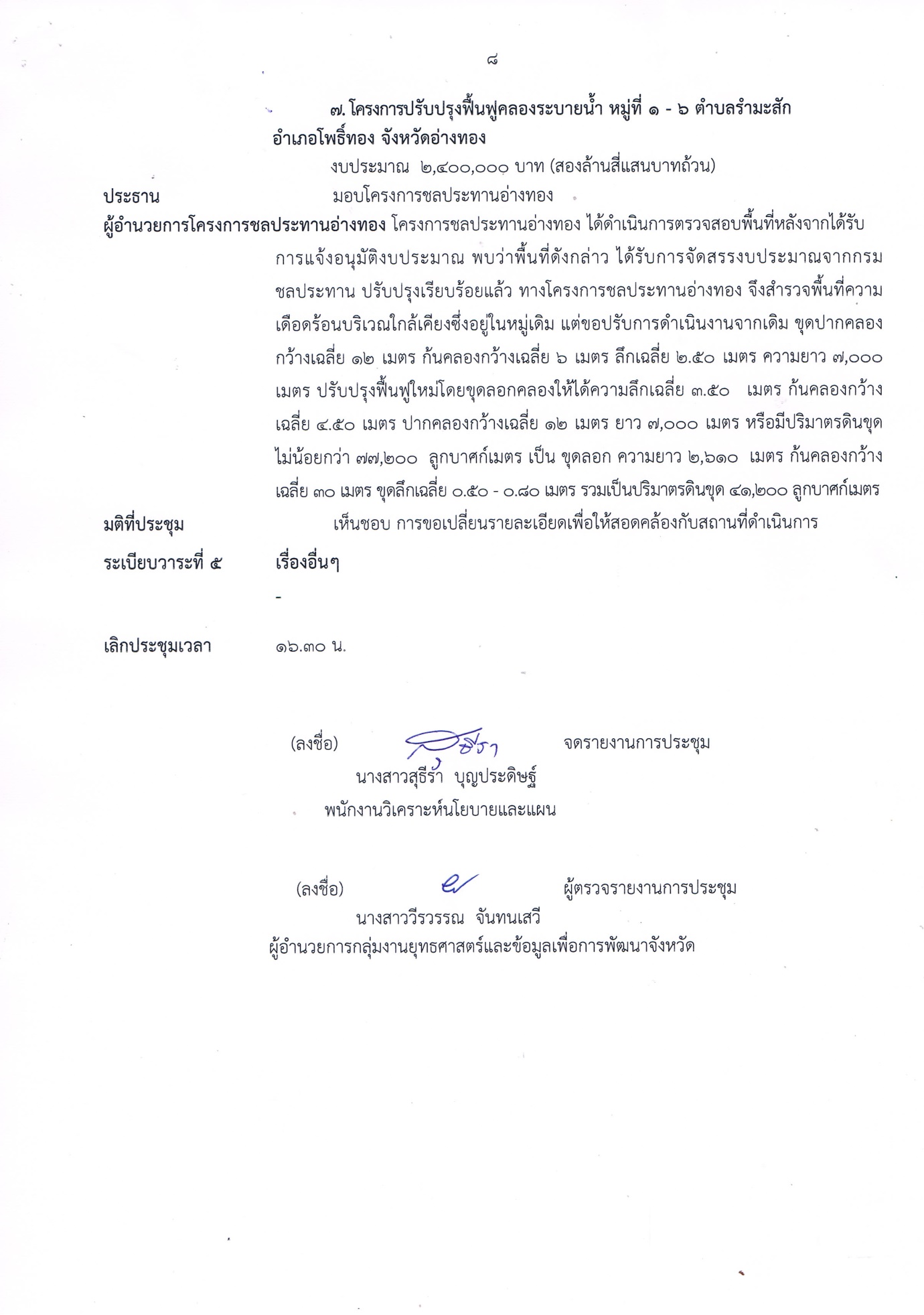 				(ลงชื่อ)				ผู้จดรายงานการประชุม					นางสาวสุธีรา  บุญประดิษฐ์	    พนักงานวิเคราะห์นโยบายและแผน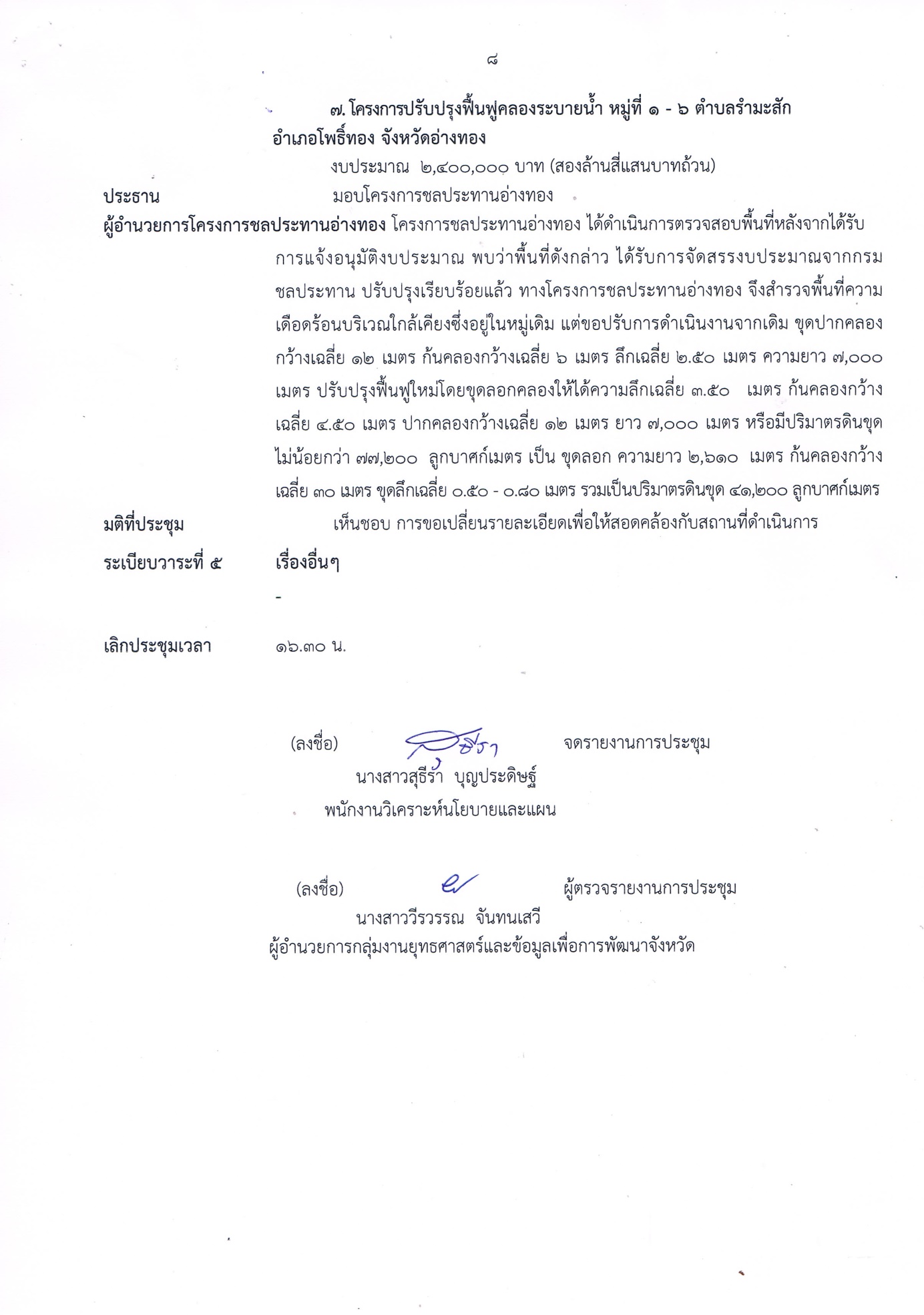 				(ลงชื่อ)				ผู้ตรวจรายงานการประชุม					นางสาววีรวรรณ  จันทนเสวี	   ผู้อำนวยการกลุ่มงานยุทธศาสตร์และข้อมูลเพื่อการพัฒนาจังหวัด